МЕТОДИЧЕСКИЕ РЕКОМЕНДАЦИИдля обучающихся выпускных групппо написанию, оформлению и защитевыпускной квалификационной работыг. АЧИНСК, 2020 г. 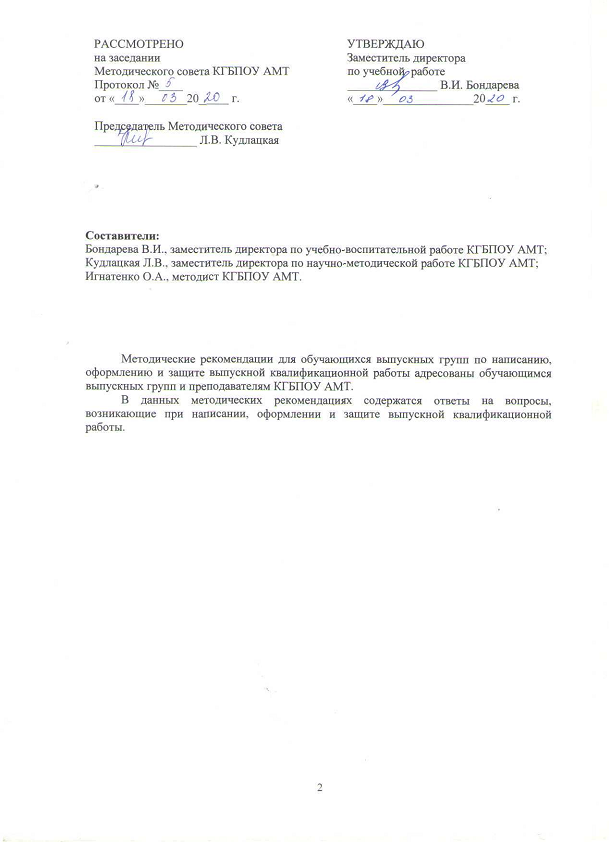 Выпускная квалификационная работа (далее - ВКР) - это итоговая аттестационная, самостоятельная учебно-исследовательская работа студента, выполненная им на выпускном курсе, оформленная с соблюдением необходимых требований и представленная по окончании обучения к защите, на основании которой государственная экзаменационная комиссия решает вопрос о присвоении выпускнику квалификации специалиста.ВКР должна отразить умение студента самостоятельно разработать избранную тему и содержать конкретную аргументацию выдвигаемых теоретических выводов и практических рекомендаций, кроме этого должен быть широко представлен самостоятельно собранный практический материал, умение его использовать и анализировать, обрабатывать с помощью современных информационных программ.Подготовка и защита выпускной квалификационной работы является установленной Федеральным государственным образовательным стандартом среднего профессионального образования (далее – ФГОС СПО) формой обязательной государственной итоговой аттестации выпускников, завершающих обучение по программе подготовки специалистов среднего звена.Выпускная квалификационная работа может носить практический или опытно-экспериментальный характер, в отдельных случаях может быть выполнена дипломная работа теоретического характера. ВКР, носящая опытно-практический характер, имеет следующую структуру:введение, в котором раскрывается актуальность (важность для современного здравоохранения) темы, обозначается проблема, формулируются цели и задачи, объект, предмет и гипотеза исследования; указываются методы исследования; обосновывается практическая значимость работы; теоретическая часть, в которой содержатся теоретические основы разрабатываемой темы, анализ литературных и иных источников (обязательно наличие авторских таблиц, схем); практическая часть, которая состоит из проектирования профилактической, реабилитационной деятельности, описания ее реализации, оценки ее результативности. Практическая часть может включать в себя систему разработанных занятий с пациентами, памяток, буклетов, программу профилактических мероприятий с обоснованием их разработки и методическими указаниями по их применению. заключение, в котором содержатся выводы и рекомендации относительно возможностей практического применения полученных результатов; список использованных источников; приложения (сценарий занятий, расширенные программы профилактики, образцы памяток, фотографии). Примерные темы ВКР, которые могут иметь практический характер:Деятельность медицинской сестры в обучении беременных уходу за новорожденным.Деятельность медицинской сестры в формировании приверженности больных с сахарным диабетом к соблюдению диеты. Причины развития артериальной гипертензии у пациентов в возрасте 20-55 лет.ВКР, носящая опытно-экспериментальный (или диагностический) характер, состоит из: введения, в котором раскрываются актуальность и значение темы, обозначается проблема, формулируются цели и задачи эксперимента (эмпирического исследования), объект, предмет и гипотеза исследования; указываются методы исследования; обосновывается практическая значимость работы;теоретической части, в которой даны история вопроса, уровень разработанности проблемы в теории и практике системы здравоохранения (обязательно наличие авторских таблиц, схем); практической части, в которой представлены план проведения эксперимента (эмпирического исследования), характеристики методов исследования (например, анкетирования пациентов), основные этапы и процедура исследования, анализ результатов исследования (с обязательной математической обработкой данных, диаграммами, таблицами); заключения, в котором содержатся выводы и рекомендации относительно возможностей практического применения полученных результатов; списка используемой литературы; приложений (бланки анкет, опросников, громоздкие таблицы, фотографии). Примерные темы ВКР, которые могут иметь опытно-экспериментальный характер:  Профилактика профессиональных заражений в работе медицинской сестры перевязочной.  Деятельность медицинской сестры в формировании позитивного отношения населения к вакцинопрофилактике.ВКР, носящая теоретический характер, состоит из:введения, в котором раскрываются актуальность темы, обозначается проблема, формулируются цели и задачи, объект, предмет и гипотеза исследования; указываются методы исследования; обосновывается практическая значимость работы;теоретической части, в которой даны история вопроса, уровень разработанности проблемы в теории и практике посредством обязательного глубокого сравнительного анализа литературы; глубина анализа подразумевает проработку более двадцати источников и наличие самостоятельных обобщений высокого порядка;заключения, в котором содержатся выводы и рекомендации относительно возможностей использования материалов исследования; списка используемой литературы; приложений. Примерные темы ВКР, которые могут иметь теоретический характер: Методологические аспекты организации санитарно-гигиенического просвещения населения. История развития сестринского дела на примере Красноярского края.1. В написании ВКР необходимо руководствоваться:Положением об организации выполнения и защиты выпускной квалификационной работы КГБПОУ «Ачинский медицинский техникум»*;Программой государственной итоговой аттестации*. 2. При написании ВКР можно использовать статистические данные. Они есть у ваших непосредственных руководителей и в библиотеке техникума.3. Консультироваться со своим руководителем в написании ВКР.* - документы размещены на сайте ачмт.рф.Тематика выпускных квалификационных работ должна соответствовать квалификационным требованиям ФГОС СПО по специальности.Тематика ВКР разрабатывается при участии специалистов медицинских организаций, заинтересованных в разработке данных тем и трудоустройстве выпускников. При этом тематика ВКР должна соответствовать содержанию одного или нескольких профессиональных модулей, входящих в образовательную программу среднего профессионального образования. Формулировка тем выпускных квалификационных работ должна отвечать современным требованиям науки, образования, здравоохранения.Темы выпускных квалификационных работ ежегодно определяются образовательной организацией.Темы выпускных квалификационных работ разрабатываются преподавателями техникума и (или) учреждениями здравоохранения, рассматриваются на заседаниях соответствующих предметно-цикловых комиссий, одобряются Методическим Советом техникума, утверждаются приказом директора.Обучающемуся предоставляется право выбора темы выпускной квалификационной работы, в том числе предложения своей тематики с необходимым обоснованием целесообразности ее разработки для практического применения.В отдельных случаях допускается выбор и выполнение выпускной квалификационной работы по одной теме группой студентов (не более трех человек). При этом индивидуальные задания выдаются каждому студенту. Выпускная квалификационная работа может быть логическим продолжением курсовой работы, идеи и выводы которой реализуются на более высоком теоретическом и практическом уровне. Курсовая работа может быть использована в качестве составной части (раздела, главы) выпускной квалификационной работы. Не допускается текстуальное совпадение наименований курсовой и выпускной квалификационной работ.При определении темы ВКР следует учитывать, что ее содержание может основываться:на обобщении результатов выполненной ранее обучающимся курсовой работы (проекта), если она выполнялась в рамках соответствующего модуля;на использовании результатов выполненных ранее практических заданий.Тема ВКР закрепляется за обучающимся на основании личного заявления, которое подается в учебную часть заведующему отделением.Выбор темы ВКР обучающимся осуществляется до начала производственной практики.Для подготовки выпускной квалификационной работы обучающемуся назначается руководитель и, при необходимости, консультанты.Утверждение тем выпускных квалификационных работ, назначение руководителей, консультантов осуществляется приказом директора техникума.В исключительных случаях, когда обнаружены расхождения между темой, утвержденной приказом, и темой представленной работы, не позднее двух месяцев до начала ГИА возможно изменение темы ВКР, которое оформляется дополнительным приказом. Ответственность за составление проекта приказа об изменении тем выпускных квалификационных работ возлагается на заведующего отделением.    Каков объём выпускной квалификационной работы?Объем выпускной квалификационной работы должен составлять не менее 30 страниц, но не более 50 страниц печатного текста (без учета приложений).   Из каких частей состоит ВКР?Композиция выпускной квалификационной работы включает следующие части:Введение.Основная часть.Заключение.Список литературы (а также список нормативной документации, перечня используемых электронных источников информации при наличии).Приложения (при их наличии).   Каково содержание частей ВКР?1) ВВЕДЕНИЕ.Во «Введении» обосновывается актуальность и практическая значимость работы, дается краткий обзор научных разработок по теме, обозначается проблема, характеризуются объект и предмет, формулируется цель, задачи, гипотеза, используемые методы. Объем введения должен быть в пределах 4 - 5 страницы. Каждый из перечисленных пунктов описывается, начиная с нового абзаца, но не нумеруется и не оформляется в виде заглавия.  Актуальность темы ВКР.Актуальность темы ВКР характеризует ее современность, жизненность, насущность, важность, значительность. Иными словами, это аргументация необходимости исследования темы дипломной работы, раскрытие реальной потребности в ее изучении и необходимости выработки практических рекомендаций. 	Доказательство актуальности темы ВКР можно выполнить по следующей схеме: дать характеристику нормативно-правовых материалов, постановлений, приказов Министерства здравоохранения РФ, министерства здравоохранения Красноярского края, подтверждающую важность темы;выделить проблему исследования и подтвердить статистическими данными и фактами её существование в настоящее время; объяснить, почему важно решать данную проблему именно сейчас (характеристика практики, её состояния и потребностей, подтверждающих значимость темы); кратко представить существующие в научной литературе современные точки зрения на решение данной проблемы, указав, кто конкретно занимался этим вопросом (фамилии авторов наиболее интересных публикаций). сопоставление материалов теории и практики, установление их несоответствия.Описание можно начинать, например, так:«Актуальность данного исследования предопределена изменениями, происходящими в современном здравоохранении в целом и в системе оказания сестринской помощи в частности»; «Актуальность настоящего исследования продиктована необходимостью всестороннего исследования значимости взаимосвязи и взаимодействия пациентов с медицинским персоналом, в данном случае с медицинской сестрой, в целях создания оптимально комфортных физиологических, психологических и эмоциональных условий пребывания в стационаре»;«Актуальность данного исследования предопределена изменениями, происходящими в современном здравоохранении в целом и в системе сестринского звена в частности»;«Актуальность данного исследования предопределена изменениями, происходящими в современном здравоохранении в целом и в системе оказания первичной медико-профилактической помощи населению в частности»;«Проблема защиты прав пациента нередко возникает при оказании платных дорогостоящих услуг. Правовые споры, возникающие в данных случаях, регулируются действующими законами Российской Федерации»;«Актуальность настоящего исследования продиктована необходимостью всестороннего исследования значимости взаимосвязи и взаимодействия беременных, рожениц и родильниц с медицинским персоналом, в целях создания оптимально - комфортных физиологических, психологических и эмоциональных условий беременности и родов для сохранения настоящего и будущего женского здоровья, и здоровья будущего поколения».Для раскрытия актуальности проблемы можно использовать следующие фразы-клише:Особенность, важность проблемы:
– Одной из наиболее актуальных проблем является...
– В настоящее время особую значимость приобретает...
– Приоритетным направлением является...Сложность, трудность решения проблемы:
– Большим препятствием является... поэтому... - насущная проблема...
– При составлении... сталкиваемся с рядом трудностей, поэтому использование... - сложная проблема...Необходимость какого-то действия:– Необходимость применения... можно обосновать следующим образом...
– Необходимость обусловлена...
– Одной (одним) из основных (важнейших, наиболее сложных, на более актуальных) проблем (задач, особенностей, направлений, характеристик) является...
– Одна из... заключается в...
– Особую актуальность (особую значимость, все большее значение) приобретает...
– Особое место занимает...
– Огромную роль играет...
– Все большее внимание уделяется...
– При... возникает сложная проблема (разнообразие задачи)...Для раскрытия авторского подхода можно использовать следующие фразы-клише:Уточнение используемой терминологии или авторского определения исходных понятий:
– В данной работе (разделе, главе)... задача... будет рассмотрена как...
– При этом под... будем понимать...
– Под... здесь понимается Сознательное сужение границ предпринятого исследования:
– В данной работе рассматривается только...
– В описываемом исследовании нас интересовали в основном...
– Такой подход обусловлен...
– В рамках данного исследования...Указание на целесообразность предлагаемого автором подхода:
– Именно поэтому... должно состоять не только из... но и содержать...
– Исходя из этих соображений, следует... строить не на... а на...   Практическая значимость.Практическая значимость выполнения ВКР определяется влиянием полученных рекомендаций, предложений, решением практических вопросов.Практическая значимость результатов исследования может заключаться в возможности: решения на их основе той или иной практической проблемы;использования полученных данных или сформулированных рекомендаций в процессе подготовки тех или иных специалистов. Примеры:«Практическая значимость данного исследования заключается в разработке конкретных рекомендаций по применению периферических внутривенных катетеров на дому». «Практическая значимость исследования связана с необходимостью координации работы медицинской сестры первичного звена со специалистами реабилитационных учреждений (подразделений), службой социальной защиты, центром занятости населения, юридической службой и др. в проведении реабилитационных мероприятий пациентам, перенесшим острое нарушение мозгового кровообращения». «Практическая значимость данного исследования заключается в разработке конкретных рекомендаций по психологической помощи пациенту в рамках компетентности медицинской сестры и возможности их использования в ежедневной работе среднего медицинского персонала». «Практическая значимость исследования связана с необходимостью координации работы медицинской сестры, особенно первичного звена, в проведении реабилитационных мероприятий с детьми-инвалидами и возможностью использования выводов по результатам исследования в переподготовке сестринского персонала для социальной работы».   Цель ВКР.При формулировке цели необходимо задать вопрос: какой результат предполагается получить, каким, в общих чертах, видится этот результат ещё до его получения? Цель – это мысленное обоснованное представление результата поиска, который будет получен в процессе проведения работы над избранной темой. От цели зависит содержание работы (конечный результат работы). Между формулировкой цели и темой работы должна прослеживаться логическая связь.Наиболее типичны следующие цели: - определение характеристики явлений, не изученных ранее, малоизученных; - изучение динамики явлений; - выявление факторов развития, благоприятствующих условий; - разработка технологий, способов управления; - сохранение здоровья, успешное обучение; - обобщение, выявление общих закономерностей; - создание методики; - адаптация методик.Постановка цели исследовательской работы – важная задача, поскольку от нее зависит, в каком направлении вы будете двигаться и на какие методы опираться при исследовании.ВАЖНО! Три составляющих формулировки цели: результат (Р), предмет (П), средство (С). Например, цель – предупреждение возникновения и развития синдрома эмоционального выгорания медицинских работников (указать отделение) через реализацию программы «Профилактика профессионального выгорания медицинских работников». Где: предупреждение – это результат;  возникновения и развития синдрома эмоционального выгорания медицинских работников – это предмет; через реализацию «Профилактика профессионального выгорания медицинских работников» –это средство.При формулировке цели следует использовать отглагольные существительные: совершенствование, улучшение, повышение, оптимизация, выявление, формирование и др.Можно выразить цель словосочетаниями, оборотами: исследование влияния чего-либо на объект исследования; характеристика изменений какого-либо процесса в определенных условиях; установление зависимости какого-либо явления от определенных факторов; исследование особенностей какого-либо процесса, явления, состояния; определение тенденции развития структуры, объекта; анализ современных точек зрения на проблему; обоснование роли каких-либо факторов в чем-то;выявление значения каких-либо условий для получения планируемых результатов и т.п. Пример цели исследования: выявление особенностей формирования позитивного социально-психологического климата… через анализ межличностных отношений и условий, созданных в коллективе.    Задачи исследования.Важным и необходимым этапом исследования является конкретизация общей цели в системе исследовательских задач. Исследователь задаёт себе вопрос: что нужно сделать, чтобы цель была достигнута? Задача представляет звено, шаг, этап достижения цели. Задачи должны быть конкретны и решаемы в процессе исследования. Оптимальное количество задач – 4,5.Можно выделить четыре группы задач: 1. Диагностическая - связана с изучением и анализом ситуации, истории вопроса, опыта решения обсуждаемых проблем. Средствами реализации задач этой группы служит изучение литературы и других источников, наблюдение, беседа, опрос, экспертная оценка, тестирование. 2. Теоретико-моделирующая - связана с выявлением структуры исследуемого процесса, факторов, принципов и методов преобразований. Реализуется на основе теоретического анализа и синтеза, моделирования и прогнозирования. 3. Опытно-экспериментальная - заключается в конструировании и реализации исследования. Определяются конкретные способы организации опытно-поисковой и экспериментальной работы и интерпретации ее результатов. 4. Прикладная - определение условий, способов реализации, разработки методик и технологий практического использования результатов исследования. Формулировка задач обычно отражает название глав. Они должны быть точными и краткими, формулируются в глагольной форме (изучить..., исследовать..., проанализировать..., оценить..., охарактеризовать..., определить..., обосновать..., сформировать..., разработать...). Пример 1:Провести анализ историй болезней с острыми отравлениями по половой, возрастной принадлежности.  Выявить причину отравлений у детей.  Выявить клинические симптомы при отравлениях у детей.  Разработать профилактические мероприятия по предупреждению отравлений у детей. Пример 2:Провести анализ проблемы аффективной сферы среднего медицинского персонала. Подобрать методическое обеспечение для исследования аффективной сферы. Провести эмпирическое исследование аффективной сферы среднего медицинского персонала на предмет выявления симптомов нервного истощения. Разработать и внедрить комплекс мероприятий по психологической реабилитации лиц, связанных с повышенной моральной ответственностью. Пример 3:Определить основные причины возникновения кифотических деформаций позвоночника у лиц зрелого возраста. Выявить средства оздоровительной гимнастики для лиц зрелого возраста с кифотическими деформациями позвоночника. Разработать и экспериментально обосновать методику применения оздоровительной гимнастики для лиц зрелого возраста с кифотической деформацией позвоночника.Пример 4:1. На основе анализа психологической литературы изучить проблему профессионального выгорания, особенности и средства профилактики профессионального выгорания у медицинских работников. 2. Изучить уровень выраженности и структуру профессионального выгорания медицинских работников… 3.Разработать и апробировать программу «Профилактика профессионального выгорания медицинских работников». 4. Проверить эффективность программы «Профилактика профессионального выгорания медицинских работников».   Объект исследования.Определяя объект исследования, следует дать ответ на вопрос: что рассматривается?Объект исследования – то есть то, что именно изучает научная дисциплина. Это могут быть процессы, явления, виды деятельности, отношения и т.д. Это определённая совокупность свойств и отношений, которая существует независимо от исследователя, но отражается им, служит конкретным полем поиска. Причём один и тот же объект исследования может быть предметом разных исследований, т.е. изучаться с различных точек зрения. Основное требование к выбору объекта для исследования в рамках написания ВКР - это область профессиональной деятельности по соответствующей специальности в пределах профессиональных компетенций, которые определяются действующими приказами и иными нормативными актами.   Предмет исследования. При формулировке предмета исследования задаётся вопрос: как рассматривается объект, какие присущие ему отношения, аспекты и функции выделяет исследователь для изучения? Предмет исследования–всё то, что находится в границах объекта исследования в определённом аспекте рассмотрения. Предмет исследования – это та сторона или несколько сторон, свойств объекта, которые непосредственно подлежат исследованию, это определённый аспект изучения объекта. В одном и том же объекте исследования могут быть выделены различные предметы исследования. Предмет исследования – это конкретная часть, которую изучает исследователь.Именно предмет исследования определяет тему работы.Именно на предмет исследования ориентируется ВКР, что непосредственно отражается в теме работы. Предмет исследования тесно связан с целью исследования.Пример 1:Объект исследования - лечебно-диагностическая тактика при острых аллергоза.Предмет исследования - тактика фельдшера скорой и неотложной медицинской помощи при анафилактическом шоке на догоспитальном этапе. Пример 2:Объект исследования -  профессиональная деятельность медицинской сестры при сахарном диабете 1 типа.  Предмет исследования -  особенности осуществления специализированного сестринского ухода за пациентом с синдромом диабетической стопы.Пример 3:Объект исследования - средства оздоровительной гимнастики для коррекции кифотических нарушений позвоночника у лиц зрелого возраста. Предмет исследования - методика применения корригирующих упражнений у лиц зрелого возраста с кифотическими нарушениями позвоночника.  Пример 4:Объект исследования - аффективная сфера среднего медицинского персонала. Предмет -особенности аффективной сферы среднего медицинского персонала.  Пример 5:Объект исследования - психологические особенности личности пациента. Предмет исследования-  взаимосвязь между защитными механизмами личности и копинг-стратегиями с тактикой общения в системе «медицинская сестра-онкобольной».Пример 6:Объект исследования - медицинская помощь на дому. Предмет исследования - зависимость качества медицинской помощи на дому от организации сестринского дела. Пример 7:Объект исследования -процесс совершенствования профессиональной компетентности медицинских работников. Предмет исследования - организационные условия привлечения собственных ресурсов лечебного учреждения для совершенствования профессиональной компетентности медицинских работников среднего звена.    Гипотеза исследования.В рамках гипотезы обобщаются данные исследования, она направляет исследование и прогнозирует его результат. Из гипотезы вытекает проект решения проблемы.Основной задачей проводимого в последующем исследования является проверка гипотезы на достоверность. В результате проведенных исследований гипотеза может подтвердиться или быть опровергнута. Гипотеза считается достоверной лишь после проверки и подтверждения ее соответствующими фактами.Гипотеза чаще всего имеет структуру: «если... (что-то ввести, изменить подход, создать условия, активизировать какие-то факторы),то...» (будет достигнут такой-то результат), или предположение о том, за счет чего, с помощью каких механизмов будет получен положительный результат: «так как...» или «потому что...».Пример 1:В нашем исследовании мы предположили, что у онкобольных в отличие от здоровых, наблюдается более выраженное механизмы психологической защиты как отрицание, и не выражены – замещение и регрессия. Пример 2:В качестве гипотезы исследования выступило предположение о том, что у большей части среднего медицинского персонала наблюдаются высокий уровень личностной тревожности, признаки умеренной депрессии и высокий уровень стресса. Пример 3:Эмоциональная сфера беременных женщин, оформляющихся на медицинский аборт, характеризуется эмоциональной неустойчивостью и повышенной тревожностью.Пример 4:Использование статических и статодинамических упражнений в методике оздоровительной гимнастики у лиц зрелого возраста будет способствовать коррекции грудного кифоза, а также улучшит показатели силовой выносливости и гибкости.   Методы исследования.Метод – это совокупность действий, призванных помочь достижению желаемого результата – цели исследования. Метод представляет инструмент научного исследования, позволяющий изучить предмет выпускной квалификационной работы глубоко и всесторонне, проникнуть в суть решаемого противоречия. Традиционно методы подразделяют на теоретические, эмпирические и методы обработки и интерпретации данных. Теоретические методы раскрывают сущность изучаемых явлений, выявляют закономерные связи и отношения, то есть используются обязательно при написании любой дипломной работы, ВКР.К теоретическим методам относятся следующие:- анализ – выделение в предмете исследования составных частей и их последующее изучение (анализ литературы; анализ нормативно-правовой документации по теме дипломной работы и др.); - синтез – соединение исследуемых свойств и признаков предмета исследования в единое целое; - классификация – это метод, основанный на разгруппировании предметов по присущим им признакам. Данный метод широко используется при написании дипломных работ теоретического характера. - метод обобщения – аналог метода дедукции: на основании свойств предмета делаются о нем соответствующие выводы; - метод прогнозирования – выводы основываются на умозаключениях о тенденциях в развитии предмета исследования, - методы сравнения (например, эффективности различных средств ухода за тяжелобольным пациентом), - метод конкретизации, - метод аналогии, - исторический метод и т.д. Эмпирические методы служат средством сбора конкретных фактов, направлены на их выявление и описание явлений (наблюдение, эксперимент, беседа, интервью, анкетирование, психодиагностический метод, изучение процесса и продуктов деятельности человека, моделирование). Упоминание данных методов необходимо в работах опытно-экспериментального и практического характера. Нередко используется также метод анкетирования (сотрудников ЛПО, пациентов, родственников). Из методов обработки и интерпретации данных в большинстве ВКР используются математические методы обработки полученных материалов (для ВКР опытно-экспериментального характера). Использование таких методов приводит исследователя к необходимости свои знания об изучаемом процессе переводить с уровня качественных понятий на уровень количественных – в виде чисел, схем, формул, графиков, диаграмм. В выпускной квалификационной работе можно написать следующие используемые методы: анализ литературы; причинно-следственный анализ; анализа нормативно-правовой документации по теме ВКР; изучение и обобщение отечественной и зарубежной практики; сравнение; интервьюирование; моделирование; синтез; теоретический анализ и синтез,абстрагирование, конкретизация и идеализация, индукция и дедукция, аналогия, классификация, обобщение,исторический метод, анкетирование.2) ОСНОВНАЯ ЧАСТЬ.	«Основная часть» ВКР состоит из разделов. В ВКР опытно-практического характера основная часть состоит из двух разделов:  в первом разделе (1 глава, состоящая из 2-3 параграфов) содержатся теоретические основы разрабатываемой темы, описывается уровень разработанности проблемы в теории и практике посредством сравнительного анализа литературы;  вторым разделом (2 глава, состоящая из 2-3 параграфов) является практическая часть, которая представлена описанием проектирования и реализации практического опыта работы по одному из видов профессиональной деятельности согласно ФГОС СПО по теме, подтвержденного расчетами, графиками, таблицами, схемами и т.п. Практическая часть выпускной квалификационной работы может включать в себя: систему разработанных профилактических, лечебно-диагностических мероприятий: бесед, деловых игр, упражнений, агитационных комплектов, пособий, описание своего опыта практической работы.В ВКР опытно-экспериментального характера основная часть состоит из нескольких разделов: в первом разделе (1 глава, состоящая из 2-3 параграфов) содержатся теоретические основы разрабатываемой темы, описывается уровень разработанности проблемы в теории и практике посредством сравнительного анализа литературы; опытно-экспериментальная часть (2 глава, состоящая из 2-3 параграфов) включает в себя описание объектов и методов исследования, базу проведения опытно-экспериментальной работы и его основные этапы, обобщение и интерпретацию полученных результатов исследования, а также расчёты, таблицы, схемы, диаграммы, иллюстративный материал, видеосюжеты, письменные наблюдения за пациентами, выписки из истории болезни и т. п.ВКР теоретического характера состоит из 2-3 глав с параграфами, в которых даны история вопроса, уровень разработанности проблемы в теории и практике посредством глубокого сравнительного анализа литературы.Разделы основной части работы должны быть пропорциональны по объему.Клише для оформления главы I («Обзор литературы по теме»):– Авторы по-разному (одинаково) определяют (что), подходят (к чему)...
– Рассмотрим один из возможных вариантов...
– Эти вопросы (проблемы) рассматриваются одинаково (по-разному).
– В работе (работах) показано (выделено, предложено, выдвигалась, описывалась, обосновывалась…)
– (Кто-либо) использует разные подходы (методики, методы) решения задачи...
– Основной недостаток такого решения состоит в том, что...
– Недостатком является то, что...
– Что касается... то эта проблема (задача) не решена...
– (Кто-либо) игнорирует условия эксперимента, при которых...
– В большинстве работ... рассматриваются общие условия...
– Однако, несмотря на явные достоинства, этот подход имеет свои недостатки.– Автор убедительно доказывает (утверждает, приходит к выводу, подтверждает и т.д.), что...
– Рассматриваемая научная работа ценна тем, что в ней имеются новые подходы к раскрытию теории вопроса (дается интересный анализ современного этапа...)...
– Исследователь предлагает нестандартный вариант решения актуальной задачи (проблемы)...
– К достоинствам работы можно отнести наличие большого объема опытных данных (результатов эксперимента в реальных условиях)...
– Идея автора является обоснованной (убедительной, соответствующей ранее установленным фактам)...
– Автор прав, утверждая, что...
– Мысль автора (гипотеза, идея) сформулирована четко (ясно, доказательно)...
– Приводя аргументацию автора, необходимо отметить ряд спорных моментов...– Отдельные выводы имеют недостаточно подтверждающего их материала исследований..
– Автору не удалось раскрыть сущность закономерностей (связей, явлений, процессов)...
– Вместе с тем вызывает сомнение тезис (гипотеза, вывод)...
– Автор упускает при рассмотрении такие важные детали...
– В этом выводе излишне категорично ставится вопрос (проблема)...
– Автор формулирует исходные предпосылки (задачи, проблемы)...
– Автор детально (в полном объеме) проанализировал все возможные свойства (критерии, данные)...3) ЗАКЛЮЧЕНИЕ.В заключении в сжатом и систематизированном виде излагаются основные итоги исследовательской работы, приводятся выводы о степени достижения цели и реализации задач, подтверждении гипотезы исследования, рекомендации относительно возможностей использования материалов работы, обосновываются перспективы дальнейшего исследования.4) СПИСОК ЛИТЕРАТУРЫ.В данном разделе приводятся все источники, использованные при написании работы, составленные в следующем порядке:Федеральные законы (в очередности от последнего года принятия кпредыдущим);Указы Президента Российской Федерации (в той же последовательности);постановления Правительства Российской Федерации (в той же очередности);иные нормативные правовые акты;иные официальные материалы (резолюции-рекомендации международных организаций и конференций, официальные доклады, официальные отчеты и др.);монографии, учебники, учебные пособия (в алфавитном порядке);иностранная литература;интернет-ресурсы.Список литературных источников составляется в алфавитном порядке фамилий авторов или названий произведений (при отсутствии фамилии автора). В списке применяется общая нумерация литературных источников. При оформлении исходных данных источника указывается сведения об авторах, заглавие, сведения об издании, выходные данные, количественные характеристики. После перечисления литературных источников следует перечислить электронные источники информации, если они использовались (интернет – ссылки, компакт-диски (указывается производитель и название диска).Список используемой литературы (название «Список литературы») оформляется в соответствии с ГОСТ 7.1-2003 «Библиографическая запись. Библиографическое описание. Общие требования и правила составления». (см. Приложение 1)Список может содержать не менее 20 изданий, относящихся к учебникам и учебным пособиям для студентов образовательных учреждений среднего и высшего профессионального образования. В библиографический список включаются только те издания, которые находят отражение в содержании работы и на них имеются сноски в тексте. Источники, раскрывающие новые факты в исследовании, не должны превышать 5 лет срока издания.5) ПРИЛОЖЕНИЯ.Раздел «Приложения» не является обязательным, не входит в общий объем работы, однако нумеруется. В приложениях размещают вспомогательный материал, в том числе иллюстративный материал, бланки опросников и пр. В основном тексте должны быть указаны ссылки на приложения.Стилистические требования, предъявляемые к выпускной квалификационной работе, складываются из двух составляющих:требований современного русского литературного языка;требований так называемого академического этикета – научной речи.Характерной особенностью научной речи является формально-логический способ изложения материала. Это значит, что научное произведение состоит главным образом из рассуждений и доказательств. Для научного текста также характерны законченность и связность. Одним из средств выражения логической связи являются функциональные связки – преимущественно вводные слова и обороты. Они могут иметь разное предназначение, могут указывать на: последовательность развития мысли: в начале, во-первых, прежде всего, значит, итак и др.; - противоречивые отношения: однако, между тем, тем не менее; причинно-следственные отношения: следовательно, поэтому, благодаря; переход от одной мысли к другой: прежде чем перейти к …, обратимся к …, перейдем к …, необходимо рассмотреть...;итог, вывод: итак, таким образом, значит, в заключение отметим, сказанное позволяет сделать вывод, подведя итоги, следует сказать. Недопустимо использование в ВКР профессионализмов, то есть слов и выражений, распространенных в определенной профессиональной среде, так называемого профессионального жаргона: нельзя употреблять определение «линейка» вместо «линейная бригада скорой медицинской помощи». Стиль научной работы – это безличный монолог. Поэтому изложение ведется от третьего лица: «автор полагает». Местоимение «я» не используется, пишут местоимение «мы»: «нами установлено», «мы пришли к выводу». Начинать каждый раздел рекомендуется с вводного предложения. Например, «Проблема эмоционального выгорания рассматривалась в работах многих психологов», «Рассмотрим основные проблемы терапевтического общения», «При изучении проблемы профессионального стресса выделяют следующие понятия». При этом в тексте должно быть видно, на каких авторов и на какие работы опирался студент. Например, «Как показано в работах А.А. Смирнова, реабилитация является…», «Исследования Богданова С.Г. показали, что …». Для расширения лексического разнообразия при анализе, сравнении точек зрения, ссылке на высказывания и идее цитируемых авторов, а также при выражении своего отношения к ним, можно использовать следующие глаголы: анализирует, высказывает мнение, добавляет, доказывает, допускает, излагает, констатирует, отмечает, пишет, определяет, полагает, предполагает, понимает, признает, приходит к выводу, разделяет, разъясняет, рекомендует, рекомендует, соглашается, сообщает, ссылается, считает, указывает, упоминает, утверждает, уточняет. Чтобы продемонстрировать умение сравнивать, классифицировать, обобщать студент должен излагать часть материала в теоретической главе с использованием логических схем и сравнительных таблиц. Пример: «Тип реагирования на заболевание связан, в первую очередь, с оценкой ребенком его тяжести. При этом можно говорить о существовании феномена «объективной тяжести болезни» и «субъективной тяжести болезни» (рис.1). Рисунок 1 - Зависимость типа реагирования на заболевания от оценки тяжести заболевания. Теоретическая глава обязательно должна заканчиваться выводами (обычно их три-четыре). В них даются аргументированные ответы на поставленные в главе вопросы. Выделяется существенное, главное, как результат исследовательской работы. В любом случае все разделы, пункты и подпункты работы должны быть соединены друг с другом последовательностью текста, без смысловых разрывов. Выводы располагают в последнем абзаце главы, можно использовать обороты: «Таким образом …», Как видим …». Примеры: «ВЫВОДЫ: Содержание и тематика материалов по гигиеническому обучению и воспитанию населения определяются в соответствии с задачами и потребностями контингента, обслуживаемого лечебно-профилактическим учреждением. Для педиатрических участковых медицинских сестер это могут быть правила ухода за тяжелобольным в домашних условиях, профилактические мероприятия в очаге инфекционного заболевания, просветительная работа о необходимости профилактических медицинских осмотров, диспансеризации, вакцинопрофилактики». «ВЫВОДЫ: Педиатрическая этика и деонтология имеют свои специфические особенности: деятельность медицинского работника в педиатрии осложняется тем, что почти всегда контакт с больным ребенком включает в себя посредников - чаще всего мать, реже бабушку или отца – с их особенным пониманием состояния здоровья ребенка, иногда превратным толкований изменений и отклонений, вызванных болезнью ребенка.  Педиатрическая этика и деонтология должны базироваться не только на глубоких знаниях детских болезней, но и на знании закономерностей становления нервно-психической сферы ребенка.  Необходимо использовать специальные навыки общения с детьми в зависимости от их возрастных особенностей».Как правило, при характеристике свойств предметов или явлений для образования превосходной степени используются слова «наиболее», «наименее», «максимально» в сочетании с прилагательными (наиболее высокий, максимально результативный), а для характеристики развития процессов - причастия, образованные от прилагательных с помощью суффиксов «-ущ-», «-ющ-» (растущий, доминирующий).Не следует употреблять сравнительные прилагательные или наречия, образованные с помощью приставки «по» (повыше, помедленнее и др.), суффиксов «-еньк-»,- «-иные-», «-айш-», «- ейш-» (маленький, огромнейший, высочайший). Не следует при составлении предложений: - злоупотреблять причастными и деепричастными оборотами; - употреблять очень длинные предложения; - допускать различное толкование;  - применять для одного и того же понятия различные термины (синонимы); - употреблять без цифр вместо слов математические символы, например: > (больше), < (меньше), а также знаки № (номер), % (процент). Разрешается часто повторяемые термины писать их аббревиатурой. В этом случае при первом употреблении этого термина он воспроизводится полностью, а в скобках — его аббревиатура. Пример: ишемическая болезнь сердца (далее - ИБС).При ссылке на авторские высказывания и выражении своего к ним отношения можно использовать следующие глаголы и словосочетания:Пример: автор (или ФИО ученого, деятеля, исследователя, профессора и т.п.) анализирует, возражает, высказывает мнение, добавляет, доказывает, допускает, задает вопрос, вскрывает проблему, излагает, констатирует, надеется, находит, начинает, не разделяет точку зрения, не соглашается, обнаруживает, обсуждает, объясняет, одобряет, отвечает, отстаивает, определяет, отмечает, пересказывает, пишет, повторяет, поднимает проблему, поддерживает, подтверждает, позволяет, полагает, понимает, предлагает, предполагает, представляет, признает, принимает точку зрения, приходит к выводу, рассматривает вопрос, разделяет позицию, размышляет, разрешает, разъясняет, рекомендует, решает проблему, следует, соглашается, сомневается, сообщает, спрашивает, ссылается, считает, указывает, упоминает, утверждает, уточняет, фиксирует. Выпускная квалификационная работа должна быть представлена на бумажном и электронном носителях с учетом методических рекомендаций.   Оформление текста ВКР.Текст работы должен быть распечатан на компьютере на одной стороне стандартного листа в текстовом процессоре Word для Windows XP. Формат бумаги А4 (210х297). Текст на листе имеет книжную ориентацию, альбомная ориентация допускается только для таблиц и схем приложений.При компьютерном наборе рекомендуется задавать следующие параметры:Поля: верхнее – 2,0 см, нижнее – 2,0 см, левое 3,0 см, правое – 1,5см.Шрифт – TimesNewRoman.Размер шрифта – 14.Выравнивание текста «по ширине».Абзацный отступ- 1,25 см. (пять знаков).Размер между строками – полуторный.Титульный лист оформляется в формате TimesNewRoman, 14 кегль (за исключением темы ВКР – 20 кегль) (оформление титульного листа–см. Приложение 2, Содержание работы – см. Приложение 3).Заголовки первого порядка (названия глав) следует располагать посередине строки без точки в конце, печатать заглавными буквами и выделять жирным шрифтом. Заголовки второго порядка (подзаголовки – разделы, параграфы внутри глав) печатаются без точки с начала строки с абзацным отступом строчными буквами и выделяются жирным шрифтом.Главы и разделы (параграфы) дипломной работы нумеруются арабскими цифрами. Главы нумеруются в пределах основной части арабскими цифрами с точкой (1.). Номер раздела (параграфа) состоит из номера главы и номера собственно раздела (параграфа), разделенных точкой. В конце номера раздела (параграфа) точку не ставят, например: 2.3 (третий раздел второй главы).К заголовкам первого порядка относятся также слова СОДЕРЖАНИЕ, ВВЕДЕНИЕ, ЗАКЛЮЧЕНИЕ, СПИСОК ИСПОЛЬЗУЕМОЙ ЛИТЕРАТУРЫ. Перед этими заголовками арабский номер не ставится.В тексте ВКР перенос слов в заголовках и подзаголовках, а также подчеркивание и выделение курсивом не допускается.Расстояние от текста до следующего заголовка, а также от заголовка до следующего текста должно быть равным.Сноски ниже текста печатаются с одинарным межстрочным интервалом 10 шрифтом.Нумерация страниц проставляется арабскими цифрами в правом нижнем углу, без точки. На страницах 1 и 2 (титульный лист и Содержание номер страницы не ставится).Нетекстовый материал (фотографии, рисунки, графики, диаграммы, чертежи и другого рода графический материал) располагается в работе в соответствии со стандартами оформления работы. На одной странице допускается размещение не более четырёх иллюстраций.Все таблицы, имеющиеся в тексте ВКР, включаются в общую (сквозную) нумерацию по всему тексту, исключительно арабскими цифрами: Таблица 1, Таблица 2, Таблица 3 и т.д. Точка после номера не ставится. Слово «Таблица» и порядковый номер таблицы помещают над ней в правом верхнем углу над названием таблицы. Название таблицы помещают над таблицей, выравнивание – по центру. При оформлении таблиц с большим количеством строк допускается перенос части таблицы на другую страницу. В этом случае, указывают продолжением какой таблицы является перенесенная часть, но заголовок таблицы не повторяют. При переносе необходимо указывать обозначение столбцов таблицы. В таблицах допускается применение 10-12 размера шрифта и интервал 1,0. (см. Приложение 4)Все графики, диаграммы, картинки, фотографии, рисунки носят название «Рисунок», нумеруются в порядке сквозной нумерации по всему тексту, подписываются Рис.1, Рис.2, и т.д. Подпись ставится после порядкового номера через пробел. Точка после номера ставится. Точка не ставится в конце подписи. (Рис.1. Вирус). Название рисунка помещают под ним, выравнивание – по центру. Допускаются цветные иллюстрации. (см. Приложение 4)    Оформление приложений.По форме приложения могут представлять собой текст, таблицы, графики, схемы, фотографии. Оформляют приложения как продолжение основной части работы на последних страницах. Располагают приложения в порядке появления ссылок на них в тексте. Каждое приложение следует начинать с новой страницы с указанием в правом верхнем углу страницы слова «ПРИЛОЖЕНИЕ» и его порядкового номера арабскими цифрами (например, ПРИЛОЖЕНИЕ 1.). Приложение должно иметь тематический заголовок, который записывают посередине страницы.   Что Вы должны сделать при подготовке к защите?Написать текст доклада на 6-8 страницах (шрифт 14, интервал 1,5), используя в основном Введение, практическую часть и Заключение ВКР;четко знать текст вашего доклада;психологически настроится на выступление;потренироваться, чтобы уложится в отведенное время (5-7 минут);прочитать текст доклада вслух не менее 10-15 раз, чтобы основные термины, понятия и обороты выговаривались Вами без запинки. Во время тренировки читать надо в различных режимах, быстро-быстро (выговаривая окончания слов), медленно-медленно (делая паузы и растягивая слова), в полный голос и т.д. При этом надо проводить хронометраж времени доклада. Очень скоро Вы почувствуете материал, сколько информации Вы сможете выдать за 5-7 минут и какой темп необходимо держать. Если у Вас получается длинный по времени доклад, то безжалостно его сокращайте, оставляя самое главное. Если у Вас получился слишком короткий доклад, то начинайте комментировать иллюстрационный материал. на защите держите текст доклада в руках, но не читайте – это займет Ваши руки, психологически успокоит.    Как подготовить мультимедийную презентацию?Зашита ВКР сопровождается демонстрацией мультимедийной презентацией, которую необходимо подготовить заранее.Презентация ВКР – последовательность электронных слайдов, разработанных в программе MS «PowerPoint». Примерное содержание слайдов:	Слайд 1. Титульный: указаны тема, автор, руководитель.Слайд 2. Актуальность работы, основная проблема. Слайд 3. Объект и предмет исследования. Гипотеза исследования.Слайд 4. Цель и задачи исследования. Слайд 5. – Слайд 7. Теоретические аспекты, связанные с объектом исследования (основное понятие, выводы по параграфам первой главы) Слайд 8. – База исследования практической части, методы исследования. Слайд 9 - Слайд 13. Представление результатов, полученных в ходе реализации практической части. Слайд 14. Выводы (заключение). Практическая значимость исследования (личный вклад). Слайд 15. Надпись: «Благодарю за внимание!» («Спасибо за внимание!»)   Оформление слайдов:Стиль оформления слайдов должен быть одинаковым, без лишних декоративных элементов и анимационных эффектов. Помните, что Вы представляете серьезную исследовательскую работу! Лучше, чтобы фон был светлым, а текст и контур – темными. Рекомендуемый шрифт:для заголовков не менее 24;для информации не менее 18.В презентации используются различные формы представления информации: текст, фото, видео, диаграммы, графики, таблицы. В презентации лучше воспринимается наглядная информация (изображения), лаконичная графическая информация, текст воспринимается хуже!Защита выпускной квалификационной работы – установленная ФГОС СПО форма Государственной итоговой аттестации выпускников.   Схематично процедура защиты включает следующие стадии:1. Доклад студента по теме выпускной квалификационной работы (5-7 минут). 2. Ответы на вопросы Председателя, членов комиссии. 3. Выступление руководителя, рецензента выпускной квалификационной работы и других лиц, присутствующих на защите, если они просят слово. 4. Ответы студента на критические замечания руководителя и других лиц, принимающих участие в обсуждении выпускной квалификационной работы.   Порядок изложения содержания ВКР:Необходимо придерживаться определенного порядка в изложении своего выступления на защите ВКР. 1) Обращение: «Уважаемый председатель Государственной аттестационной комиссии, уважаемые члены комиссии, все присутствующие в аудитории! Вашему вниманию предлагается работа на тему … (называется тема работы).2) В 2-3 предложениях дается характеристика актуальности темы. Основная проблема.3) Формулируется объект, предмет, гипотеза исследования.4) Формулируется цель работы и задачи исследования (указывается, что «в соответствии с поставленной целью были сформулированы задачи, представленные на слайде», но сами задачи можно не перечислять).5) Излагается содержание работы через решение задач (выводы параграфов и глав):- теоретические аспекты, связанные с объектом исследования (основное понятие, выводы по параграфам первой главы);- описывается база исследования и методы исследования;- описывается реализация практической части работы. Здесь можно демонстрировать демонстрационный и раздаточный материал. При демонстрации материала не следует читать текст, изображенный на них. Надо только описать изображение в одной – двух фразах. Если демонстрируются графики, то их надо назвать и констатировать тенденции, просматриваемое на графиках. При демонстрации диаграмм обратить внимание на обозначение сегментов, столбцов и т.д. Графический материал должен быть наглядным и понятным со стороны. Текст, сопровождающий диаграммы и гистограммы, должен отражать лишь конкретные выводы. Примеры:- «На основе проведенного анализа литературы (терминологического анализа) была выявлена сущность и содержание понятия…»; - «Определены основные факторы риска возникновения заболевания, а именно…»;- «Выделены следующие специфические особенности…заболевания у лиц…»;- «Обоснована роль… в профилактике…».6) Формулируются основные выводы, вынесенные в заключение(например: «В результате проведенного исследования были сделаны следующие выводы:…). Опираясь на выводы, были сделаны следующие рекомендации (перечисляются).7) Завершается доклад словами: «Спасибо за внимание».   Советы студентам, готовящимся к защите ВКР:Во время выступления смотрите прямо на членов комиссии и лишь изредка поглядывайте в доклад. В противном случае благоприятного впечатления на комиссию произвести не удастся. Озвучивайте доклад спокойно, уверенно, четко проговаривая слова, правильно интонируя, контролируйте темп своего выступления, поскольку в условиях стресса, многие начинают «строчить как из пулемета» и то, что планировалось на 7 минут, рапортуется за 3-4 минуты.Естественно, оставляет неблагоприятное впечатление, если во время выступления Вы сбились, забыли нужное слово, пропустили какой-то абзац. Не зацикливайтесь на этом, переходите к следующей фразе или разделу. Главное не делать больших пауз в докладе! Вы должны быть готовы к вопросам, которые скорее всего станут задавать члены комиссии. Помните, что вопросы, задаваемые членами комиссии, будут касаться непосредственно темы исследования.Что нужно сделать, если вам задали вопрос:внимательно выслушать вопрос;поблагодарить за вопрос: «Благодарю за вопрос...»;дать ответ. Чтобы блестяще ответить на вопросы, необходимо:хорошо владеть материалом;знать основные теоретические положения, выводы, результаты практической работы;сделать для себя что-то вроде шпаргалки - написать на отдельном листе ключевые данные (например, цифры, какие-то выводы), содержащиеся в ВКР. Это поможет вам меньше волноваться и ответить на всевозможные вопросы;помнить о том, что чаще всего члены комиссии стремятся Вас разговорить, выяснить, как Вы сами понимаете то, о чем написали в своей ВКР, как можно применить ее результаты в практической деятельности и т.д.Вполне возможно, что члены комиссии не всё поняли из вашего выступления и начали задавать вопросы, чтобы уточнить ее отдельные положения. Даже если вопрос вдруг покажется резким или обидным, держите себя в руках, ведь люди не похожи друг на друга, и манера общения со студентами у преподавателей также бывает разной. Ваша задача – правильно ответить на вопрос, а не демонстрировать своё настроение. Поэтому не бойтесь отвечать членам комиссии. Это создаст общую благожелательную атмосферу на защите и представит вас в выгодном свете.Этапы выполнения выпускной квалификационной работы:1 этап:1. Предварительный выбор темы и составление списка литературы по проблеме исследования. 2. Определение объекта и предмета исследования. 3. Выделение основных понятий темы. 4. Изучение литературы по теме исследования. 5. Уточнение темы; формулировка гипотезы, цели и задач; выбор методов исследования 6. Написание теоретической части работы. 7. Оформление работы. 2 этап - подготовка и проведение исследования:1. Подготовка диагностических материалов по теме исследования. 2. Проведение исследования по теме (опыты, эксперименты).3. Анализ исследования, выводы по эксперименту.3 этап - оформление ВКР:1. Написание основной части работы, ее введения и заключения: а) определение композиции работы; б) выбор стиля и языка исследования; в) написание выводов; г) составление заключения; д) написание введения. 2. Составление списка литературы. 4. Составление приложений. 5. Оформление титульного листа.4 этап — подготовка и защита работы:1. Сдача работы руководителю для получения отзыва и рецензии. 2. Подготовка текста для публичной защиты.3. Подготовка презентации к докладу.Надеемся, что данные рекомендации позволят Вам успешно и с наименьшими переживаниями написать, защитить выпускную квалификационную работу и завершить обучение.Удачи вам на защите!ПРИЛОЖЕНИЕ 1.Образец оформления использованных источников и ссылокПорядок нумерации списка соответствует нумерации ссылок в ВКР. Допускается наличие нескольких ссылок на один источник, а также комплексных ссылок.1. Образец оформления законодательных и нормативных правовых источниковКонституция Российской Федерации. - М: Приор, 2008. - 32 с.О государственной гражданской службе Российской Федерации: Федер. закон от 27.07.2004г. № 79-ФЗ // Собр. законодательства РФ. - 2004. - № 31. - Ст. 3215.Устав ОАО «Дорстрой» // Архив ОК ОАО «Дорстрой». - 2007.Положение об отделе кадров ОАО «Дорстрой» // Архив ОК ОАО «Дорстрой». - 2010.Должностная инструкция инспектора отдела кадров ОАО «Дорстрой» // Архив ОК ОАО «Дорстрой».- 2010.2. Образец оформления книги одного автораАбрамов Ю.К. Эволюция концепции государственной службы в США / Ю.К. Абрамов. // США: экономика, политика, идеология. - 2015. -№ 1. - 382с.3. Образец оформления книги нескольких авторовБахрах Д.Н. Административная ответственность по российскому законодательству / Д.Н. Бахрах, Э.Н. Ренов - М: Норма, 2015. - 304 с.4. Образец оформления книги под редакциейГосударственная служба: теория и организация / Под ред. Охотского Г.П., Игнатова В.Г. - Ростов-на-Дону, 2015. - 641 с.5.Образец оформления статьи в журналеБобылев А.И. Механизм правового воздействия на общественные отношения / А.И. Бобылев // Государство и право. - 2014. - С. 12-15.6. Образец оформления электронного ресурсаПослание Президента Российской Федерации В.В. Путина Федеральному Собранию Российской Федерации от 10 мая 2006 года [Электронный ресурс] / Государственная Дума. Информационный канал. - М., 2006. - Режим доступа: http://www.directrix.ru. — (Загл. с экрана)7. Образец оформления ссылок... анализ структуры органов исполнительной власти в республике Татарстан, проведенный по правовым источникам [3, с. 34; 5, с.17 - 21; 8, с. 57].ПРИЛОЖЕНИЕ 2.Образец оформления титульного листа ВКРКРАЕВОЕ ГОСУДАРСТВЕННОЕ БЮДЖЕТНОЕ ПРОФЕССИОНАЛЬНОЕ ОБРАЗОВАТЕЛЬНОЕ УЧРЕЖДЕНИЕ «АЧИНСКИЙ МЕДИЦИНСКИЙ ТЕХНИКУМ» (КГБПОУ АМТ)Специальность 31.02.01 Лечебное делоВЫПУСКНАЯ КВАЛИФИКАЦИОННАЯ РАБОТАТемаАвтор работы:_____________________,(фамилия, имя, отчество)студент (ка) ___ группы ___ курса___________________ отделенияРуководитель:_____________________________(фамилия, имя, отчество)_____________________________(ученая степень, ученое звание, должность)Дата представления работы:«___»____________201__г.Ачинск, 20__ПРИЛОЖЕНИЕ 3.Образец оформления содержания ВКРСОДЕРЖАНИЕстр.ВВЕДЕНИЕ………………………………………………………………………………… 3ГЛАВА 1. ЗАГЛАВИЕ ГЛАВЫ, ОТРАЖАЮЩЕЕ СОДЕРЖАНИЕ	ЛИТЕРАТУРНОГО ОБЗОРА………………………………………………………………...51.1. При необходимости подразделить литературный обзор начасти, параграфы и каждую озаглавить в соответствии ссодержанием1.2…ГЛАВА 2. ЗАГЛАВИЕ ГЛАВЫ2.1.2.2.ЗАКЛЮЧЕНИЕСПИСОК СОКРАЩЕНИЙСПИСОК ЛИТЕРАТУРЫПРИЛОЖЕНИЯПриложение 1.Название приложенияПриложение 2.Название приложенияПРИЛОЖЕНИЕ 4.Образец оформления таблиц, рисунков, графиковТаблица 1Таблица медицинских препаратовПример оформления таблицы (перенос части строк):Продолжение таблицы 1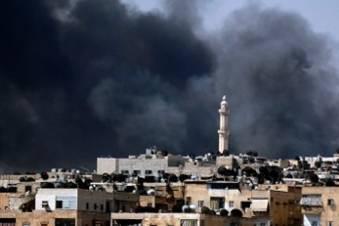 Рис.1. Загрязнение окружающей среды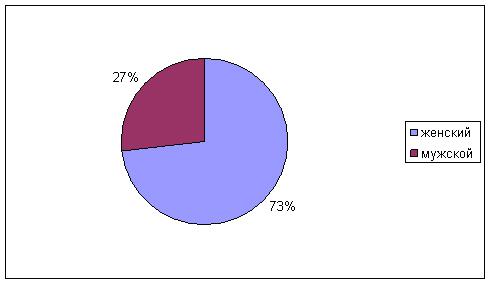 Рис.2. Состав хирургического отделения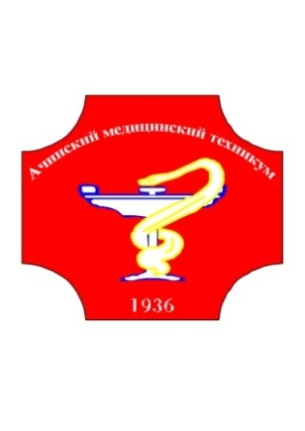 краевое государственное бюджетноепрофессиональное образовательное учреждение"Ачинский медицинский техникум"СОДЕРЖАНИЕСОДЕРЖАНИЕСОДЕРЖАНИЕ1.Что такое выпускная квалификационная работа?42.Виды выпускных квалификационных работ.43.Чем нужно руководствоваться и какие ресурсы использовать в написании выпускной квалификационной работы?54.Кто разрабатывает и утверждает тематику выпускных квалификационных работ?65.Структура и содержание выпускной квалификационной работы.76.Каковы стилистические требования, предъявляемые к выпускной квалификационной работе?167.Как оформить выпускную квалификационную работу?188.Как подготовиться к защите выпускной квалификационной работы?209.Защита выпускной квалификационной работы2110.Этапы выполнения выпускной квалификационной работы23Приложения24-27№ПрепаратНазначениеЦена12341.Мовалисревматоидный артрит634р2.3.12344.…